附件1       营口市站前区2022年面向社会公开招聘社区工作者笔试疫情防控承诺书姓 名手机号准考证号通信大数据行程卡显示城市（7天内）通信大数据行程卡显示城市（7天内）日 期省  市详细住址及按“国务院客户端”查询对应的风险等级填写（低、中、高、常态化）详细住址及按“国务院客户端”查询对应的风险等级填写（低、中、高、常态化）详细住址及按“国务院客户端”查询对应的风险等级填写（低、中、高、常态化）详细住址及按“国务院客户端”查询对应的风险等级填写（低、中、高、常态化）   日-   日     省      市          区(县)              街道          小区     号楼(      )          区(县)              街道          小区     号楼(      )          区(县)              街道          小区     号楼(      )          区(县)              街道          小区     号楼(      )   日-   日     省      市          区(县)              街道          小区     号楼(      )          区(县)              街道          小区     号楼(      )          区(县)              街道          小区     号楼(      )          区(县)              街道          小区     号楼(      )   日-   日     省      市          区(县)              街道          小区     号楼(      )          区(县)              街道          小区     号楼(      )          区(县)              街道          小区     号楼(      )          区(县)              街道          小区     号楼(      )   日-   日     省      市          区(县)              街道          小区     号楼(      )          区(县)              街道          小区     号楼(      )          区(县)              街道          小区     号楼(      )          区(县)              街道          小区     号楼(      )我已充分知晓营口市对高、中、低风险区及重点地区旅居史来（返）人员最新管控要求，（以考试当天国务院客户端查询结果为准[可扫描右侧二维码]），知晓营口市站前区人民政府网《新冠肺炎疫情防控告知书》相关要求，并承诺严格遵守。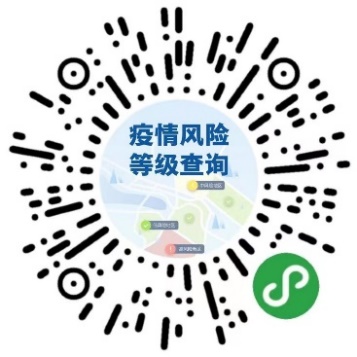 本人：1、7日内无低、中、高风险区旅居史或重点地区旅居史（或其他不得参加考试情形）； 2、7日内已向考点城市临时居住地防疫部门报备；3、7日内无体温异常，干咳、乏力等呼吸道症状（须提供三甲医院证明或现场防疫人员研判）。本人郑重承诺：上述承诺情况属实，如有隐瞒，将承担相应法律责任。承诺人（手写签字）：                   年    月    日我已充分知晓营口市对高、中、低风险区及重点地区旅居史来（返）人员最新管控要求，（以考试当天国务院客户端查询结果为准[可扫描右侧二维码]），知晓营口市站前区人民政府网《新冠肺炎疫情防控告知书》相关要求，并承诺严格遵守。本人：1、7日内无低、中、高风险区旅居史或重点地区旅居史（或其他不得参加考试情形）； 2、7日内已向考点城市临时居住地防疫部门报备；3、7日内无体温异常，干咳、乏力等呼吸道症状（须提供三甲医院证明或现场防疫人员研判）。本人郑重承诺：上述承诺情况属实，如有隐瞒，将承担相应法律责任。承诺人（手写签字）：                   年    月    日我已充分知晓营口市对高、中、低风险区及重点地区旅居史来（返）人员最新管控要求，（以考试当天国务院客户端查询结果为准[可扫描右侧二维码]），知晓营口市站前区人民政府网《新冠肺炎疫情防控告知书》相关要求，并承诺严格遵守。本人：1、7日内无低、中、高风险区旅居史或重点地区旅居史（或其他不得参加考试情形）； 2、7日内已向考点城市临时居住地防疫部门报备；3、7日内无体温异常，干咳、乏力等呼吸道症状（须提供三甲医院证明或现场防疫人员研判）。本人郑重承诺：上述承诺情况属实，如有隐瞒，将承担相应法律责任。承诺人（手写签字）：                   年    月    日我已充分知晓营口市对高、中、低风险区及重点地区旅居史来（返）人员最新管控要求，（以考试当天国务院客户端查询结果为准[可扫描右侧二维码]），知晓营口市站前区人民政府网《新冠肺炎疫情防控告知书》相关要求，并承诺严格遵守。本人：1、7日内无低、中、高风险区旅居史或重点地区旅居史（或其他不得参加考试情形）； 2、7日内已向考点城市临时居住地防疫部门报备；3、7日内无体温异常，干咳、乏力等呼吸道症状（须提供三甲医院证明或现场防疫人员研判）。本人郑重承诺：上述承诺情况属实，如有隐瞒，将承担相应法律责任。承诺人（手写签字）：                   年    月    日我已充分知晓营口市对高、中、低风险区及重点地区旅居史来（返）人员最新管控要求，（以考试当天国务院客户端查询结果为准[可扫描右侧二维码]），知晓营口市站前区人民政府网《新冠肺炎疫情防控告知书》相关要求，并承诺严格遵守。本人：1、7日内无低、中、高风险区旅居史或重点地区旅居史（或其他不得参加考试情形）； 2、7日内已向考点城市临时居住地防疫部门报备；3、7日内无体温异常，干咳、乏力等呼吸道症状（须提供三甲医院证明或现场防疫人员研判）。本人郑重承诺：上述承诺情况属实，如有隐瞒，将承担相应法律责任。承诺人（手写签字）：                   年    月    日我已充分知晓营口市对高、中、低风险区及重点地区旅居史来（返）人员最新管控要求，（以考试当天国务院客户端查询结果为准[可扫描右侧二维码]），知晓营口市站前区人民政府网《新冠肺炎疫情防控告知书》相关要求，并承诺严格遵守。本人：1、7日内无低、中、高风险区旅居史或重点地区旅居史（或其他不得参加考试情形）； 2、7日内已向考点城市临时居住地防疫部门报备；3、7日内无体温异常，干咳、乏力等呼吸道症状（须提供三甲医院证明或现场防疫人员研判）。本人郑重承诺：上述承诺情况属实，如有隐瞒，将承担相应法律责任。承诺人（手写签字）：                   年    月    日